Государственное областное автономноеучреждение социального обслуживания населения «Комплексный центр социального обслуживания населения ЗАТО г.Североморск»184601, г. Североморск, Мурманской области,ул. Гвардейская, 5, тел./факс 8 (815-37) 5-93-69, 5-72-65E-mail: mu_kcson@bk.ru		ИНН 5110120814от 01.03.2018 г.  № _________Извещение о проведении запроса котировок в электронной форме. Государственное областное автономное учреждение социального обслуживания населения «Комплексный центр социального обслуживания населения ЗАТО г.Североморск» (почтовый адрес: 184601, Мурманская область, г. Североморск, ул. Гвардейская, дом 5; место нахождения: 184601, Мурманская область, г. Североморск, ул. Гвардейская, дом 5; тел.: (81537) 5-93-69, факс: (81537) 5-72-65, e-mail: mu_kcson@bk.ru)  извещает о проведении запроса котировок в электронной форме на право заключения Договора на приобретение и доставку матрасов и наматрасников   для получателей социальных услуг, проживающих в стационарном отделении  квартирного типа ГОАУСОН «КЦСОН ЗАТО г.Североморск».Уведомляем Вас, что направление Заказчиком настоящего извещения о проведении запроса котировок не накладывает на стороны никаких дополнительных обязательств.Приложения: 1. Рекомендуемая форма заявки.2. Техническое задание.3. Проект гражданско-правового договора автономного учреждения.4. Протокол обоснования начальной (максимальной) цены договора.Директор ГОАУСОН «Комплексный центр социального обслуживания населения ЗАТО г.Североморск»                                                                  В.К. Бирюков                   Приложение № 1 к извещению о проведении запроса котировок в электронном видеКОТИРОВОЧНАЯ ЗАЯВКАна оказание услуг1. Сведения об участнике размещения закупки (для заполнения обязательны все позиции):2. Изучив извещение о проведении запроса котировок цен на право заключения с (наименование заказчика по данному запросу котировок цен)договора на  приобретение и доставку матрасов и наматрасников   для получателей социальных услуг, проживающих в стационарном отделении, квартирного типа ГОАУСОН «КЦСОН ЗАТО г.Североморск».(наименование услуг по данному запросу котировок цен)я, нижеподписавшийся, действуя от имени участника размещения данного заказа (являясь участником размещения заказа), выражаю свое согласие исполнить условия договора, указанные в извещении о проведении запроса котировок, и  предлагаю поставить товары, осуществить работы, оказать услуги на условиях, указанных в извещении о проведении запроса котировок цен в соответствии с Техническим заданием (Приложение № 2 к извещению о проведении запроса котировок).3. Участник подтверждает, что соответствует требованиям, предъявляемым к участникам размещения заказа:в отношении участника закупки не проводится процедура банкротства либо в отношении участника закупки - юридического лица не проводится процедура ликвидации;деятельность участника закупки не приостановлена в порядке, предусмотренном Кодексом Российской Федерации об административных правонарушениях;    у участника закупки отсутствуют недоимки по налогам, сборам, задолженности по иным обязательным платежам в бюджеты бюджетной системы Российской Федерации (за исключением сумм, на которые предоставлены отсрочка, рассрочка, инвестиционный налоговый кредит в соответствии с законодательством Российской Федерации о налогах и сборах, которые реструктурированы в соответствии с законодательством Российской Федерации, по которым имеется вступившее в законную силу решение суда о признании обязанности заявителя по уплате этих сумм исполненной или которые признаны безнадежными к взысканию в соответствии с законодательством Российской Федерации о налогах и сборах) за прошедший календарный год, размер которых превышает двадцать пять процентов балансовой стоимости активов участника закупки, по данным бухгалтерской отчетности за последний отчетный период. Участник закупки считается соответствующим установленному требованию в случае, если им в установленном порядке подано заявление об обжаловании указанных недоимки, задолженности и решение по такому заявлению на дату рассмотрения заявки на участие в определении поставщика (подрядчика, исполнителя) не принято;у участника закупки - физического лица либо у руководителя, членов коллегиального исполнительного органа или главного бухгалтера юридического лица - участника закупки отсутствуют судимости за преступления в сфере экономики (за исключением лиц, у которых такая судимость погашена или снята), а также неприменение в отношении указанных физических лиц наказания в виде лишения права занимать определенные должности или заниматься определенной деятельностью, которые связаны с поставкой товара, выполнением работы, оказанием услуги, являющихся объектом осуществляемой закупки, и административного наказания в виде дисквалификации;участник закупки обладает исключительными правами на результаты интеллектуальной деятельности, если в связи с исполнением договора Заказчик приобретает права на такие результаты, за исключением случаев заключения договоров на создание произведений литературы или искусства, исполнения, на финансирование проката или показа национального фильма;между участником закупки и Заказчиком отсутствует конфликт интересов, под которым понимаются случаи, при которых руководитель Заказчика, член закупочной комиссии, состоят в браке с физическими лицами, являющимися выгодоприобретателями, единоличным исполнительным органом хозяйственного общества (директором, генеральным директором, управляющим, президентом и другими), членами коллегиального исполнительного органа хозяйственного общества, руководителем (директором, генеральным директором) учреждения или унитарного предприятия либо иными органами управления юридических лиц - участников закупки, с физическими лицами, в том числе зарегистрированными в качестве индивидуального предпринимателя, - участниками закупки либо являются близкими родственниками (родственниками по прямой восходящей и нисходящей линии (родителями и детьми, дедушкой, бабушкой и внуками), полнородными и не полнородными (имеющими общих отца или мать) братьями и сестрами), усыновителями или усыновленными указанных физических лиц. Под выгодоприобретателями понимаются физические лица, владеющие напрямую или косвенно (через юридическое лицо или через несколько юридических лиц) более чем десятью процентами голосующих акций хозяйственного общества либо долей, превышающей десять процентов в уставном капитале хозяйственного общества.- участник закупки не включен в реестр недобросовестных поставщиков предусмотренном статьей 5 от 18.07.2011 № 223-ФЗ «О закупках товаров, работ, услуг отдельными видами юридических лиц», и (или) в реестр недобросовестных поставщиков, предусмотренном Федеральным законом №44-ФЗ от 05.04.2013 «О контрактной системе в сфере закупок товаров, работ, услуг для обеспечения государственных и муниципальных нужд»;4. Цена услуг составляет: ____________________ рублей.                                                                                                   Цена включает в себя стоимость товара, расходы на доставку товара, страхование, уплату налогов, сборов, таможенных пошлин и других обязательных платежей, связанных с поставкой товара, стоимость погрузо-разгрузочных работ, тары и упаковки товара, а также расходы, связанные с риском неисполнения или ненадлежащего исполнения Договора.5.  В случае, если по итогам рассмотрения и оценки котировочных заявок наша котировочная заявка будет признана победившей, мы берём на себя обязательство подписать Договор с государственным областным автономным учреждением социального обслуживания населения «Комплексный центр социального обслуживания населения ЗАТО г.Североморск» в соответствии с требованиями Извещения и условиями настоящей котировочной заявки не ранее 10 (десяти) дней после дня   размещения протокола рассмотрения и оценки котировочных заявок в ЕИС.6. К котировочной заявке прилагаются и являются ее неотъемлемыми частями:-    копия Учредительных документов участника закупок, заверенная руководителем (для юр. лиц)- копия Выписки из Единого государственного реестра индивидуальных предпринимателей, полученную не ранее чем за 6 месяцев до дня размещения извещения о проведении закупки (для индивидуальных предпринимателей);-  документ, подтверждающий полномочия лица на осуществление действий от имени участника закупок;-  подписанное со стороны участника закупок Техническое задание (Приложение №2 к извещению)____________________________________________             ______________       ____________    Должность руководителя (уполномоченного лица)                             (подпись)                 (Ф.И.О.)                     участника размещения заказа                 М.П.Приложение №2 к извещению запроса котировок в электронном виде Техническое задание   на приобретение и доставку матрасов и наматрасников   для получателей социальных услуг, проживающих в стационарном отделении, квартирного типа ГОАУСОН «КЦСОН ЗАТО г.Североморск».                          Перечень  и технические характеристики.1. Требования к качеству товара:Качество поставляемого Товара должно соответствовать установленным требованиям, обязательным правилам, стандартам нормативной, технической и иной документацией (ГОСТам, ОСТам, ТУ, ТО, СанПиН); должно подтверждаться сертификатами соответствия (в случае если подлежит обязательной сертификации), декларациями. Товар должен строго соответствовать   заявленным техническим характеристикам.                    2. Гарантия качества Товара: Поставщик гарантирует качество поставляемого Товара. Срок гарантии качества - согласно данным производителя.            3 . Условия поставки товара:3.1. Поставщик осуществляет доставку товара по адресу Заказчика. Доставка товара, погрузка, разгрузка осуществляются силами и за счет Поставщика. Поставщик обязан произвести своими силами подъем на этаж, разгрузку в соответствии с указаниями Заказчика. Доставка товара, погрузка, разгрузка осуществляются в рабочее время с 09:00 до 17:00, в будни.3.2. Некачественный товар, признанный таковым на момент приемки товара, должен быть заменен Поставщиком на такой же товар в течение 3 (трех) рабочих дней со дня подписания товарной накладной.3.3. Товар поставляется при наличии всех необходимых документов (сертификаты качества, декларации соответствия и др.).         4. Требования к упаковке и маркировке товара:4.1. Товар должен быть в упаковке, соответствующей характеру поставляемого товара и способу транспортировки. Упаковка должна предохранять товар от повреждений. Упаковка и маркировка товара должна соответствовать требованиям ГОСТа.4.2. Информация о товаре, в том числе маркировка на упаковке должна быть на русском языке или продублирована на русском языке.4.3. Маркировка должна содержать сведения о товаре: его наименование, параметры, сведения о производителе товара, а также иные обозначения в соответствии с действующими международными стандартами и требованиями ГОСТ.Приложение № 3 к извещению запроса котировок в электронной формеПРОЕКТ ДОГОВОРАна приобретение и доставку матрасов и наматрасников   для получателей социальных услуг, проживающих в стационарном отделении, квартирного типа ГОАУСОН «КЦСОН ЗАТО г.Североморск».г. Североморск                                                                                       «__» _______ 2018 годаГосударственное областное автономное учреждение социального обслуживания населения «Комплексный центр социального обслуживания  населения ЗАТО г.Североморск», именуемое в дальнейшем «Заказчик», в лице  директора Бирюкова Владимира Константиновича, действующего на основании Устава, с одной стороны, и с другой стороны ___________________________________________ , именуемый в дальнейшем «Поставщик», в лице ____________________________________________ , действующего на основании _________________, именуемые в дальнейшем при совместном упоминании «Стороны», руководствуясь Гражданским кодексом Российской Федерации, Федеральным законом от 18.07.2011 № 223-ФЗ «О закупках товаров, работ, услуг отдельными видами юридических лиц» заключили настоящий договор о нижеследующем:Настоящий Договор заключен на основании результатов осуществления закупки путем проведения запроса котировок в электронной форме №____ «___» ___________2018г., в соответствии с протоколом  №______________ от ____________ г. Предмет договора 1.1. Поставщик обязуется поставить, а Заказчик - принять и оплатить в порядке и на условиях, определённых настоящим Договором, матрасы и наматрасники, согласно Техническому заданию, Спецификации (Приложение № 1, Приложение  № 2 к Договору), далее именуемые «Товар».1.2. Ассортимент, технические, функциональные характеристики и количество поставляемого Товара указывается в Техническом задании (Приложении № 1 к настоящему Договору).1.3. В случае необходимости изменения количества и/или ассортимента Товара данные изменения вносятся в настоящий Договор дополнительным соглашением, при этом общее количество Товара и/или цена Договора не могут быть изменены более чем на 10% от первоначальных.2. Цена договора и порядок расчетов2.1. Цена Договора составляет  _________ (прописью)  и включает в себя стоимость товара, расходы на доставку товара, страхование, уплату налогов, сборов, таможенных пошлин и других обязательных платежей, связанных с поставкой товара, стоимость погрузо-разгрузочных работ, тары и упаковки товара, а также расходы, связанные с риском неисполнения или ненадлежащего исполнения Договора.2.2. Оплата по договору производится по безналичному расчету на основании выставленных счетов, счет-фактуры, УПД и товарной накладной в течение 10(десяти) рабочих дней после подписания товарной накладной.2.3. Все расчеты по настоящему Договору производятся в валюте РФ, в безналичном порядке путем перечисления денежных средств на указанный Поставщиком расчетный счет. 2.4. Обязанность Заказчика по оплате товара считается исполненной с момента перечисления денежных средств с расчетного счета Заказчика на расчетный счет Поставщика.3. Права и обязанности сторон3.1. Осуществить поставку Товара в соответствии с требованиями раздела 4 настоящего Договора и Технического задания (Приложение 1). 3.2. Осуществить в рамках исполнения Договора доставку Товара, его погрузку, разгрузку.3.3. Обеспечить упаковку Товара, способную предотвратить его повреждение или порчу во время перевозки. Упаковка должна обеспечивать высокий уровень сохранности при погрузке, разгрузке, транспортировке и хранении Товара. 3.4. Производить замену Товара ненадлежащего качества, допоставку Товара по количеству и (или) ассортименту в порядке, установленным настоящим Договором.Поставщик вправе:3.5. Запрашивать у Заказчика информацию, необходимую для надлежащего исполнения Договора. Требовать оплаты Товара в установленные Договором сроки.Заказчик обязан:  Оплатить в порядке, установленном настоящим Договором, цену за поставленный Товар. Предпринять все меры для принятия Товара, поставленного Поставщиком, в соответствии с требованиями раздела 4 настоящего Договора. Проверить количество, ассортимент, характеристики и качество поставленного Товара в соответствии с настоящим Договором.  Направить Поставщику в письменной форме мотивированный отказ в случае недопоставки Товаров по количеству или ассортименту, или поставки Товара ненадлежащего качества.Заказчик вправе:Осуществлять контроль за исполнением Поставщиком настоящего Договора без вмешательства в деятельность Поставщика.Привлекать в целях приемки поставляемого Товара по количеству, комплектности, качеству и безопасности, в случае возникновения между Заказчиком и Поставщиком разногласий по поводу установленных несоответствий (недостатков) Товара, независимого эксперта или экспертную организацию.Требования к поставляемому товару4.1. Поставщик гарантирует качество, надёжность и комплектность поставляемого Товара. 4.2. Качество Товара должно соответствовать требованиям к качеству и безопасности, предъявляемым к товарам данного вида в соответствии с действующим законодательством РФ.4.3. Поставщик обязан предоставить Заказчику оригиналы или надлежащим образом заверенные копии сертификатов соответствия Товара требованиям нормативных документов на поставляемый товар, разрешающий использование товара на территории РФ.4.4. Товар должен быть новым (ранее не находившимся в пользовании у Поставщика и (или) у третьих лиц), обеспечивать предусмотренную функциональность.4.5. На Товаре не должно быть загрязнений, следов повреждений, деформации, а также иных несоответствий официальному техническому описанию товара.4.6. Поставщик обязан поставить Товар в упаковке, обеспечивающей его сохранность, товарный вид и предохраняющей от повреждений при транспортировке, и, при необходимости, последующем хранении.4.7. Товар должен быть упакован и маркирован в соответствии с технической (эксплуатационной) документацией производителя.4.8. Упаковка должна обеспечивать защиту от воздействия механических и климатических факторов во время транспортирования и хранения поставляемого товара, а также наиболее полное использование грузоподъемности (вместимости) транспортных средств и удобство выполнения погрузочно-разгрузочных работ.4.9.  Товар должен сохранять потребительские свойства в течение гарантийного срока.4.10. В случае выявления Заказчиком в течение гарантийного срока со дня приемки товара некачественного товара, Поставщик обязан в течение 3 (трех) рабочих дней с момента направления Заказчиком Поставщику соответствующего уведомления (письменной претензии) заменить некачественный товар на товар надлежащего качества, либо по согласованию с Заказчиком – на аналогичный товар с лучшими техническими, функциональными характеристиками (потребительскими свойствами).4.11. Поставщик гарантирует качество поставляемого товара и предоставляет гарантии в соответствии с гарантийным сроком и условиями, определенными изготовителем, но не менее чем 30 (тридцать) календарных дней.4.12. Поставщик гарантирует, что Товар не находится в залоге, под арестом или иным обременением.4.13. Качество Товара должно соответствовать требованиям, установленным Сторонами при определении ассортимента Товара:-претензии по качеству поставленного Товара могут быть предъявлены Заказчиком в течение гарантийного срока, установленного производителем Товара;-если гарантийный срок производителем Товара не установлен, претензии по качеству Товара могут быть предъявлены Заказчиком в срок не более 30 (тридцати) календарных дней от даты приемки указанной в накладной, при условии обеспечения надлежащих условий хранения поставленного Товара (температура, влажность, иное);-для установления ненадлежащего качества поставленного Товара вызов представителя Поставщика обязателен; срок явки представителя Поставщика  -  1 (один) рабочий день;-ненадлежащее качество Товара подтверждается двусторонним актом; -возврат, обмен или переоценка Товара производится на основании двустороннего акта или акта, составленного Заказчиком в одностороннем порядке в случае неявки Поставщика.Порядок приемки Товара5.1. При приемке Товара Заказчик проверяет Товар по количеству и ассортименту в соответствии с требованиями действующего законодательства Российской Федерации.5.2. По окончании приемки Товара Заказчик подписывает товарные накладные. Внесение каких-либо изменений в одностороннем порядке в текст товарной накладной после ее составления не допускается. Внесение любых исправлений может осуществляться только по согласованию Сторон и должно быть удостоверено подписями их ответственных представителей.5.3. Заказчик вправе отказаться от приемки поставленного Товара в случае обнаружения недостатков, которые исключают использование Товара и не могут быть устранены Поставщиком. Причиной отказа в приемке поставленного Товара может быть несоблюдение сроков поставки Товара, несоответствие поставленного количества Товара указанному Заказчиком в Договоре, отсутствие сертификатов и/или декларации о соответствии на Товар, для которого предусмотрена обязательная сертификация и/или подлежащий декларированию соответствия, отсутствие требуемой документации, а также неправильное оформление документов.5.7. В случае обнаружения Заказчиком недостачи Товара, Товара не соответствующего заявленным техническим характеристикам, или количеству, или качеству и при наличии соответствующего двустороннего акта, Поставщик в течение 5 (пяти) рабочих дней с момента уведомления его Заказчиком производит допоставку, замену, возврат, либо переоценку Товара. 5.8. Возврат некачественного Товара подтверждается соответствующей накладной.5.9. При приемке Товара Поставщик передает Заказчику относящиеся к Товару документы (оригиналы или заверенные Поставщиком) копии документов, подтверждающих соответствие Товара обязательным требованиям к его качеству и безопасности, предусмотренным для товара данного рода действующим законодательством РФ.Место, условия и сроки поставки6.1. Поставка товара должна осуществляться по адресу: г. Североморск, ул. Гвардейская, д. 5.Срок поставки матрасов и наматрасников   , согласно Техническому заданию (Приложение № 1 к Договору) с момента заключения Договора и не позднее 30.04.2018г. Днем исполнения Поставщиком обязательства по поставке товара считается дата подписания Заказчиком товарных накладных.6.2. Поставляемый товар должен сопровождаться следующими документами:- товарной накладной, оформленной в 2-х экземплярах;- счет-фактурой;- счетом на оплату;- УПД6.3. Поставщик обязан согласовать с Заказчиком дату и время поставки товара.6.4. Поставка и разгрузка товара осуществляется за счет сил и средств Поставщика.Срок действия Договора7.1. Договор вступает в силу с момента подписания Договора, до 30.04.2018, а в части расчетов не позднее15.05.2018.7.2. Окончание срока действия Договора не влечет прекращение неисполненных обязательств  Сторонами, в том числе гарантийных обязательств Поставщика.Ответственность сторон8.1. Риск случайной гибели или случайного повреждения имущества Заказчика при исполнении Договора несет Поставщик. Риск случайной гибели или случайного повреждения объекта закупки до ее приемки Заказчиком несет Поставщик.8.2. В случае просрочки исполнения Заказчиком обязательств, предусмотренных Договором, а также в иных случаях неисполнения или ненадлежащего исполнения Заказчиком обязательств, предусмотренных Договором, Заказчик вправе потребовать уплаты неустоек (штрафов, пеней), согласно действующему законодательству РФ, виновная сторона выплачивает неустойку  в размере 1/300 (одной трехсотой) ставки рефинансирования Центрального банка Российской Федерации, действующей на период нарушения, за каждый день просрочки исполнения этого обязательства, исходя из стоимости работы, на которую  распространяется действие нарушенного обязательства. 8.3 Сторона освобождается от уплаты неустойки (штрафа, пени), если докажет, что неисполнение или ненадлежащее исполнение обязательства, предусмотренного Договором, произошло вследствие непреодолимой силы или по вине другой стороны.8.4. Уплата неустойки не освобождают Сторону, нарушившую настоящий Договор, от исполнения своих обязательств.Если вследствие просрочки Поставщиком исполнение Договора утратило интерес для Заказчика, он может отказаться от принятия исполнения и требовать возмещения убытков.Порядок рассмотрения споров9.1. Споры и разногласия, которые могут возникнуть в ходе исполнения настоящего Договора, разрешаются Сторонами путем переговоров.9.2. Претензионный порядок разрешения споров обязателен. В случае невозможности урегулирования споров и разногласий путем переговоров, Стороны передают их на рассмотрение в Арбитражный суд Мурманской области.Форс-мажор10.1. Стороны освобождаются от ответственности за частичное или полное невыполнение обязательств по данному Договору, если такое частичное или полное невыполнение обязательств было обусловлено форс-мажорными обстоятельствами.10.2. Под «форс-мажором» понимаются любые военные перевороты, боевые действия, война, наводнения или другие обстоятельства, не зависящие от воли участников Договора, но оказывающие непосредственное влияние на возможность выполнения условий договора.10.3. В случае возникновения обстоятельств, оговоренных в п. 10.2, пострадавшая Сторона обязана сразу же, в течение трех рабочих дней с того момента, когда ей стало известно о данных обстоятельствах, информировать об этом другую Сторону. Извещение об этом должно быть одновременно отправлено в форме факса (телекса, телеграммы) и заказного письма. В извещении должна содержаться информация о форс-мажорных обстоятельствах и об их влиянии на дальнейшее выполнение обязательств по Договору. Пострадавшая Сторона должна сделать все возможное для сведения к минимуму дальнейших последствий форс-мажорных обстоятельств. Наличие форс-мажорных обстоятельств должно быть подтверждено документально.10.4. Если пострадавшая Сторона не высылает или задерживает уведомление, предусмотренное п. 10.3, она должна возместить другой Стороне убытки, связанные с задержкой или не высылкой данного уведомления.Заключительные положения11.1. По всем иным вопросам, не урегулированным в настоящем Договоре, Стороны будут руководствоваться нормами действующего законодательства РФ.11.2. Изменения и дополнения к настоящему Договору, не противоречащие действующему законодательству РФ, оформляются дополнительными соглашениями Сторон в письменной форме.11.3. Настоящий Договор составлен в двух экземплярах, имеющих равную юридическую силу, по одному для каждой из Сторон.11.4. Приложения к настоящему Договору являются его неотъемлемой частью.12. Юридические адреса, реквизиты и подписи Сторон                                                                                                                                         Приложение1 к Договору №_____ от ____________2018Техническое задание   на приобретение и доставку матрасов и наматрасников   для получателей социальных услуг, проживающих в стационарном отделении, квартирного типа ГОАУСОН «КЦСОН ЗАТО г.Североморск».                          Перечень  и технические характеристики.1. Требования к качеству товара:Качество поставляемого Товара должно соответствовать установленным требованиям, обязательным правилам, стандартам нормативной, технической и иной документацией (ГОСТам, ОСТам, ТУ, ТО, СанПиН); должно подтверждаться сертификатами соответствия (в случае если подлежит обязательной сертификации), декларациями. Товар должен строго соответствовать   заявленным техническим характеристикам.                    2. Гарантия качества Товара: Поставщик гарантирует качество поставляемого Товара. Срок гарантии качества - согласно данным производителя.            3 . Условия поставки товара:3.1. Поставщик осуществляет доставку товара по адресу Заказчика. Доставка товара, погрузка, разгрузка осуществляются силами и за счет Поставщика. Поставщик обязан произвести своими силами подъем на этаж, разгрузку в соответствии с указаниями Заказчика. Доставка товара, погрузка, разгрузка осуществляются в рабочее время с 09:00 до 17:00, в будни.3.2. Некачественный товар, признанный таковым на момент приемки товара, должен быть заменен Поставщиком на такой же товар в течение 3 (трех) рабочих дней со дня подписания товарной накладной.3.3. Товар поставляется при наличии всех необходимых документов (сертификаты качества, декларации соответствия и др.).         4. Требования к упаковке и маркировке товара:4.1. Товар должен быть в упаковке, соответствующей характеру поставляемого товара и способу транспортировки. Упаковка должна предохранять товар от повреждений. Упаковка и маркировка товара должна соответствовать требованиям ГОСТа.4.2. Информация о товаре, в том числе маркировка на упаковке должна быть на русском языке или продублирована на русском языке.4.3. Маркировка должна содержать сведения о товаре: его наименование, параметры, сведения о производителе товара, а также иные обозначения в соответствии с действующими международными стандартами и требованиями ГОСТ.                                                                                                                                     Приложение № 2                                                                                                           к Договору № __  от __.__. 2018 г                                                           СПЕЦИФИКАЦИЯ                                                    ПОСТАВЛЯЕМЫХ ТОВАРОВ«Заказчик»							«Поставщик»Приложение № 4  к извещению о проведении запроса котировок в электронном виде.                         Протокол обоснования начальной (максимальной) цены Договора  на приобретение и доставку матрасов и наматрасников   для получателей социальных услуг, проживающих в стационарном отделении, квартирного типа ГОАУСОН «КЦСОН ЗАТО г.Североморск».Во избежание сговора участников размещения заказа и нарушения ст. 11 Федерального закона № 135-ФЗ от 26.07.2006 года «О защите конкуренции», Заказчик не указывает сведения о потенциальных Исполнителях, сделавших коммерческие предложения. Данные сведения хранятся у ЗаказчикаОпределение начальной (максимальной) цены Договора на приобретение и доставку матрасов и наматрасников   для получателей социальных услуг, проживающих в стационарном отделении, квартирного типа ГОАУСОН «КЦСОН ЗАТО г.Североморск»,  производилось на основе сравнения рыночной стоимости требуемых услуг. Для определения начальной (максимальной) цены Договора использованы три предложения по цене на оказание данной услуги, Таким образом, на основании произведенного расчета начальная (максимальная) цена Договора составляет 237 900  (двести тридцать семь тысяч девятьсот) рубль 00 копеек.ЗаказчикПолное наименование: Государственное областное автономное учреждение социального обслуживания населения «Комплексный центр социального обслуживания населения ЗАТО г. Североморск».Место нахождения: 184601, Мурманская область, г. Североморск, ул. Гвардейская, дом 5.Почтовый адрес: 184601, Мурманская область, г. Североморск, ул. Гвардейская, дом 5.Тел.: (81537) 5-93-69, 5-73-10, факс: (81537) 5-72-65Адрес электронной почты: mu_kcson@bk.ruРежим рабочего времени – пятидневная рабочая неделя с двумя выходными днями (суббота и воскресенье), рабочее время установлено с понедельника по четверг с 09.00 до 17.15, в пятницу с 09.00 до 17.00 по Московскому времени. Обеденный перерыв -  с 13.00 до 14.00.Дата и адрес официального сайта, на котором размещены Документация о проведении запроса котировок в электронной формеОбщероссийский официальный сайт единой информационной системы в сфере закупок www.zakupki.gov.ruНаименование электронной площадкиЭлектронная площадка РТС-тендер (http://www.rts-tender.ru)Наименование поставляемых товаров, выполняемых работ, оказываемых услуг (предмет договора)Приобретение и доставка матрасов и наматрасников   для получателей социальных услуг, проживающих в стационарном отделении, квартирного типа ГОАУСОН «КЦСОН ЗАТО г.Североморск».Характеристики и количество поставляемых товаров, характеристики и объем выполняемых работ, оказываемых услугСогласно Приложению № 1, Приложению № 2.Начальная (максимальная) цена договора, определяемая заказчиком в результате изучения рынка необходимых товаров, работ, услуг (в рублях)237 900  (двести тридцать семь тысяч девятьсот) рублей 00 копеек.Сведения о включенных (не включенных) в цену товарах, работах, услугах, в том числе расходах на перевозку, страхование, уплату таможенных пошлин, налогов, сборов и других обязательных платежейЦена включает в себя стоимость товара, расходы на доставку товара, страхование, уплату налогов, сборов, таможенных пошлин и других обязательных платежей, связанных с поставкой товара, стоимость погрузо-разгрузочных работ, тары и упаковки товара, а также расходы, связанные с риском неисполнения или ненадлежащего исполнения Договора.Место доставки поставляемых товаров, выполнения работ, оказания услуг184601, Мурманская область, г. Североморск, ул. Гвардейская, дом 5.Сроки поставки товаров, выполнения работ, оказания услугС момента подписания Договора, до 30.04.2018, а в части расчетов не позднее 15.05.2018.Срок и условия оплаты поставок товаров, выполнения работ, оказания услугОплата по договору производится по безналичному расчету на основании выставленных счетов, счет-фактуры, УПД и товарной накладной в течение 10 (десяти) рабочих дней после подписания товарной накладной. Все расчеты по Договору производятся в валюте РФ,  путем перечисления денежных средств на указанный Поставщиком расчетный счет. Обязательства Заказчика по оплате считаются исполненными на дату списания денежных средств с расчетного счета Заказчика.Авансирование не предусмотрено.Требование к участникам размещения заказаУчастник закупки может участвовать в процедуре по закупке товаров, работ, услуг в случае если:в отношении участника закупки не проводится процедура банкротства либо в отношении участника закупки - юридического лица не проводится процедура ликвидации;деятельность участника закупки не приостановлена в порядке, предусмотренном Кодексом Российской Федерации об административных правонарушениях;    у участника закупки отсутствуют недоимки по налогам, сборам, задолженности по иным обязательным платежам в бюджеты бюджетной системы Российской Федерации (за исключением сумм, на которые предоставлены отсрочка, рассрочка, инвестиционный налоговый кредит в соответствии с законодательством Российской Федерации о налогах и сборах, которые реструктурированы в соответствии с законодательством Российской Федерации, по которым имеется вступившее в законную силу решение суда о признании обязанности заявителя по уплате этих сумм исполненной или которые признаны безнадежными к взысканию в соответствии с законодательством Российской Федерации о налогах и сборах) за прошедший календарный год, размер которых превышает двадцать пять процентов балансовой стоимости активов участника закупки, по данным бухгалтерской отчетности за последний отчетный период. Участник закупки считается соответствующим установленному требованию в случае, если им в установленном порядке подано заявление об обжаловании указанных недоимки, задолженности и решение по такому заявлению на дату рассмотрения заявки на участие в определении поставщика (подрядчика, исполнителя) не принято;у участника закупки - физического лица либо у руководителя, членов коллегиального исполнительного органа или главного бухгалтера юридического лица - участника закупки отсутствуют судимости за преступления в сфере экономики (за исключением лиц, у которых такая судимость погашена или снята), а также неприменение в отношении указанных физических лиц наказания в виде лишения права занимать определенные должности или заниматься определенной деятельностью, которые связаны с поставкой товара, выполнением работы, оказанием услуги, являющихся объектом осуществляемой закупки, и административного наказания в виде дисквалификации;участник закупки обладает исключительными правами на результаты интеллектуальной деятельности, если в связи с исполнением договора Заказчик приобретает права на такие результаты, за исключением случаев заключения договоров на создание произведений литературы или искусства, исполнения, на финансирование проката или показа национального фильма;между участником закупки и Заказчиком отсутствует конфликт интересов, под которым понимаются случаи, при которых руководитель Заказчика, член закупочной комиссии, состоят в браке с физическими лицами, являющимися выгодоприобретателями, единоличным исполнительным органом хозяйственного общества (директором, генеральным директором, управляющим, президентом и другими), членами коллегиального исполнительного органа хозяйственного общества, руководителем (директором, генеральным директором) учреждения или унитарного предприятия либо иными органами управления юридических лиц - участников закупки, с физическими лицами, в том числе зарегистрированными в качестве индивидуального предпринимателя, - участниками закупки либо являются близкими родственниками (родственниками по прямой восходящей и нисходящей линии (родителями и детьми, дедушкой, бабушкой и внуками), полнородными и не полнородными (имеющими общих отца или мать) братьями и сестрами), усыновителями или усыновленными указанных физических лиц. Под выгодоприобретателями понимаются физические лица, владеющие напрямую или косвенно (через юридическое лицо или через несколько юридических лиц) более чем десятью процентами голосующих акций хозяйственного общества либо долей, превышающей десять процентов в уставном капитале хозяйственного общества.Участник закупки может участвовать в процедуре по закупке товаров, работ, услуг в случае если:- участник закупки не включен в реестр недобросовестных поставщиков, предусмотренной статьей 5 от 18.07.2011 № 223-ФЗ, и (или) в реестр недобросовестных поставщиков, предусмотренной Федеральным законом № 44-ФЗ от 05.04.2013 «О контрактной системе в сфере закупок товаров, работ, услуг для обеспечения государственных и муниципальных нужд».Требование к составу заявкиВ проведении запроса котировок в электронной форме все документы, входящие в состав заявки должны быть представлены в отсканированном виде в доступном для прочтения формате. Все файлы заявки, размещенные на ЭТП должны иметь наименование или комментарий, позволяющий идентифицировать содержание данного файла. Заказчик не несет ответственности за качество изображения полученных им документов. Заказчик имеет право не рассматривать документы, представленные в составе заявки, которые не поддаются прочтению. Котировочная заявка подается по прилагаемой форме (Приложение № 1 к настоящему извещению) с обязательным заполнением всех предложенных граф. Изменение формы котировочной заявки не допускается. Сведения о порядке проведения, в том числе об оформлении участия в запросе котировок в электронном виде, определения победителя запроса котировокЗапрос котировок проводится на электронной торговой площадке (ЭТП) в сети «Интернет» по адресу: http://223.rts-tender.ru в порядке, установленном регламентом данной ЭТП в соответствии с условиями и требованиями Технического задания по запросу котировок. Для участия в запросе котировок необходимо быть аккредитованным на указанной ЭТП в соответствии с правилами данной ЭТП.Победителем запроса котировок признается допущенный участник запроса котировок, предложивший наименьшую цену договора, при условии соответствия его заявки требованиям документации по запросу котировок.Срок , место и порядок предоставления документации по запросу котировок в электронном видеДокументация по запросу котировок находится в открытом доступе, начиная с даты размещения настоящего Извещения и Технического задания по запросу котировок, на:1) Официальном сайте в информационно-телекоммуникационной сети «Интернет» для размещения информации о размещении заказов на поставки товаров, выполнение работ, оказанных услуг, по адресу: www.zakupki.gov.ru;2) ЭТП в с ети «Интернет» по адресу: http://223.rts-tender.ruДата начала и дата и время окончания подачи заявок на участие в запросе котировок  в электронном виде, место и порядок их подачи участникамЗаявки на участие в запросе котировок предоставляются на ЭТП по адресу: http://223.rts-tender.ru, начиная с даты размещения настоящего Извещения и Технического задания по запросу котировок в ЕИС (www.zakupki.gov.ru) и на ЭТП, в порядке и в соответствии с регламентом работы данной ЭТП, в срок не позднее 10:00 (МСК)  13.03.2018.Место и дата открытия доступа к поданным заявкам  на участие в запросе котировок в электронном видеЭТП в сети «Интернет» по адресу: http://223.rts-tender.ru 10:00 (МСК) 13.03.2018Место и дата рассмотрения заявок на участие в запросе котировок и подведения итогов запросов котировок в электронном видеРассмотрение, оценка и сопоставление заявок на участие в запросе котировок, подведение итогов запроса котировок состоится по адресу: 184601, Мурманская обл., г. Североморск, ул. Гвардейская, д. 5, кабинет 104Начало рассмотрения – 13.03.2018 11:00(МСК)Окончание рассмотрения – 15.03.2018  10:00(МСК)Срок рассмотрения заявок на участие в запросе котировок и подведения итогов запросов котировок в электронном видеВ соответствии с п.7.9.4.3. Положения о закупке государственного областного автономного учреждения социального обслуживания населения «Комплексный центр социального обслуживания населения ЗАТО г. Североморск»(ГОАУСОН «КЦСОН ЗАТО г. Североморск»), срок рассмотрения заявок и подведения итогов на участие в запросе котировок в течении 3 (трех) дней со дня окончания срока подачи заявок на участие в запросе котировок.Перечень оснований для отказа в допуске к участию в закупкеНа основании п.8.5. Положения о закупках товаров, работ, услуг для нужд ГОАУСОН «Комплексный центр социального обслуживания населения ЗАТО г.Североморск» перечень оснований для отказа в допуске к участию в закупке:- непредставление документов, установленных документацией о закупке либо наличия в таких документах недостоверных сведений;- несоответствия участника закупки требованиям, установленным документацией о закупке;- непредставление документа или копии документа, подтверждающего внесение денежных средств в качестве обеспечения заявки на участие в закупке, если требование обеспечения таких заявок указано в документации о закупке;- несоответствие заявки на участие требованиям документации о закупке, в том числе наличия в таких заявках предложения о цене договора, превышающей установленную начальную (максимальную) цену договора;-  в случае если, Заказчик, закупочная комиссия обнаружат, что участник закупки представил в составе своей заявки недостоверную информацию, в том числе в отношении его квалификационных данных.Причины отклонения котировочных заявок В соответствии с п. 7.10.4.4. Положения о закупках товаров, работ, услуг для нужд ГОАУСОН «Комплексный центр социального обслуживания населения ЗАТО г.Североморск», Единая комиссия отклоняет котировочные заявки, в случаях если: котировочные заявки не соответствуют требованиям, установленным в   документации о запросе котировок;2) если предложенная в котировочных заявках цена товаров, работ, услуг превышает начальную (максимальную) цену, указанную в документации о запросе котировок.Сведения о предоставлении преференцииНе устанавливаютсяСведения о необходимости предоставления обеспечения  исполнения обязательств, связанных с подачей заявкиНе устанавливаютсяВнимание!Обращаем Ваше внимание, что проезд на территорию ЗАТО г.Североморск только по пропускам. Оформление пропуска занимает 3 недели. Заказчик не берет на себя обязательств по оформлению разрешений для въезда на территорию ЗАТО г. Североморск для исполнения условий договора._____________ № ______________               (дата)                        (номер исх.)Кому:  ГОАУСОН «КЦСОН ЗАТО г.Североморск»Адрес для отправки почтой:184601, г. Североморск Мурманской обл., ул. Гвардейская, д.5Адрес для доставки курьером: 
184601, г. Североморск Мурманской обл., ул. Гвардейская, д.5, каб. 104.Наименование (для юридического лица), фамилия, имя, отчество (для физического лица)Место нахождения (для юридического лица), место жительства (для физического лица)Банковские реквизиты (расчетный счет, наименование банка, БИК, кор.счет)ИНН (идентификационный номер налогоплательщика) участника размещения заказа/КППДата постановки на учетОГРН участника размещения заказаПочтовый адрес, по которому следует направлять почтовую корреспонденциюТелефон, факс (при наличии), электронная почтаОКПО ОКВЭДОКОПФОКТМОГосударственное областное автономное учреждение социального обслуживания населения «Комплексный центр социального обслуживания населения ЗАТО г.Североморск»;№НАИМЕНОВАНИЕТЕХНИЧЕСКИЕ ХАРАКТЕРИСТКИИтого     шт.1.Матрас 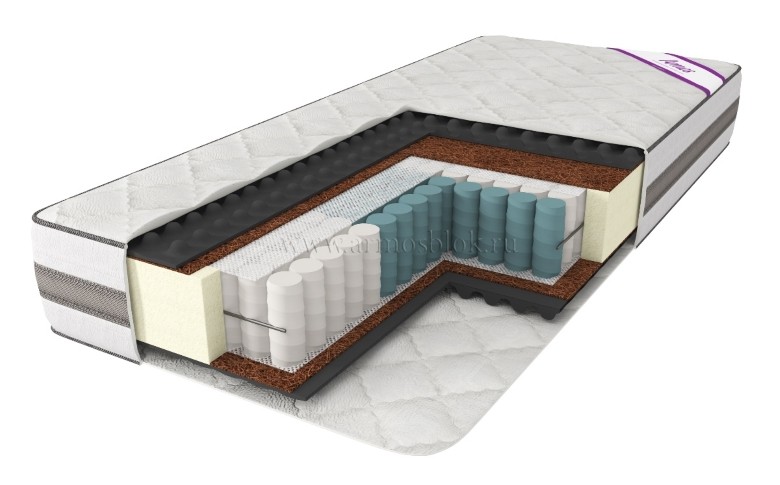 Мемори угольный 30 мм, кокос 0,9 см( 2 слоя) 
спанбонд, независимый пружинный блок TFK 290-соты (мин. 290 пружин на кв.м.), спанбонд, 
кокос 0,9 см(2 слоя) , мемори угольный 30 мм. Ортопена по периметру-5 см, стальная рама Steel Edge по периметру матраса.
Несъемный чехол – высокопрочный трикотаж с 3D сеткой по периметру. 
Нагрузка до 130 кг на спальное место. 
Жесткость средняя / средняя. Высота 26 см. Срок службы матрасов данной серии - 10 лет.Размер 80см*200смОртопедический эффект –даЦвет-белый или светлых тонов152. Водонепроницаемый защитный наматрасник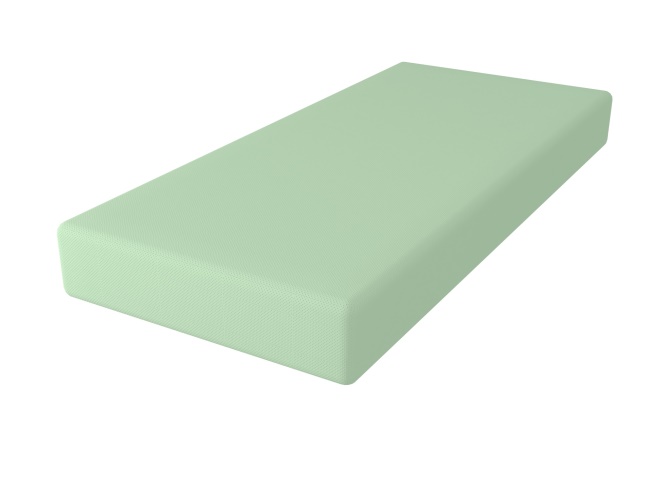 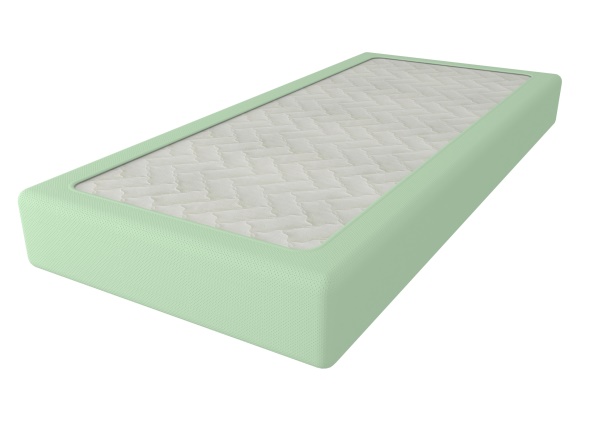 Чехольный наматрасник — защищает не только верхнюю поверхность Вашего матраса, но и его торцы, на основе водонепроницаемой мембраны,  обшитый сверху хлопковой тканью, задерживает влагу, пропускает воздух.Стирка: ручная и машинная.Размер наматрасника должен соответствовать размеру матраса: 80см*200см*26смЦвет- белый или светлых тонов15от Поставщика Директор                   ________________/______________/«___»____________2018г.Заказчик ИсполнительГосударственное областное автономное учреждение социального обслуживания населения «Комплексный центр социального обслуживания населения ЗАТО г. Североморск»Юр. и почтовый адрес: 184601, Мурманская обл., г. Североморск, ул. Гвардейская, д. 5;ИНН/КПП 5110120814/511001001,лицевой счет 30496Ш98160 в УФК по Мурманской области,расчетный счет 40601810500001000001 в отделении Мурманскг. Мурманск БИК 044705001тел. (8-815-37) 5-93-69Адрес электронной почты: mu_kcson@bk.ruДиректор____________/В.К. Бирюков/«______»______________ 2018 г.М.П.Директор_________/_____________/«______»______________ 2018 г.М.П.№НАИМЕНОВАНИЕТЕХНИЧЕСКИЕ ХАРАКТЕРИСТКИИтого     шт.1.Матрас Мемори угольный 30 мм, кокос 0,9 см( 2 слоя) 
спанбонд, независимый пружинный блок TFK 290-соты (мин. 290 пружин на кв.м.), спанбонд, 
кокос 0,9 см(2 слоя) , мемори угольный 30 мм. Ортопена по периметру-5 см, стальная рама Steel Edge по периметру матраса.
Несъемный чехол – высокопрочный трикотаж с 3D сеткой по периметру. 
Нагрузка до 130 кг на спальное место. 
Жесткость средняя / средняя. Высота 26 см. Срок службы матрасов данной серии - 10 лет.Размер 80см*200смОртопедический эффект –даЦвет-белый или светлых тонов152. Водонепроницаемый защитный наматрасникЧехольный наматрасник — защищает не только верхнюю поверхность Вашего матраса, но и его торцы, на основе водонепроницаемой мембраны,  обшитый сверху хлопковой тканью, задерживает влагу, пропускает воздух.Стирка: ручная и машинная.Размер наматрасника должен соответствовать размеру матраса: 80см*200см*26смЦвет- белый или светлых тонов15Директор_________________/В.К. Бирюков/«______»______________ 2018 г.М.П.Директор_________________/_____________/«______»______________ 2018 г.М.П.№ п/пНаименование (ассортимент)товараХарактеристика товараНаименование страны происхождения товараЕд. изм.Кол-воЦена за ед. (руб.) Сумма (руб.) 1…nИтого:Итого:Итого:Итого:Итого:Итого:Итого:Директор___________________     В.К. Бирюков                      ___________________/_______________/                      « __ » ____________________ 2018 г.                     « __ » ____________________ 2018 г.                     М.П.М.П.Наименование услугиПоставщик 1Поставщик 2Поставщик 3Средняя стоимость услуги  (руб.)(Поставщик 1+ Поставщик 2+ Поставщик 3)/3=Приобретение и доставка матрасов и наматрасников   для получателей социальных услуг, проживающих в стационарном отделении, квартирного типа ГОАУСОН «КЦСОН ЗАТО г.Североморск».230700,00235500,00247500,00237900,00